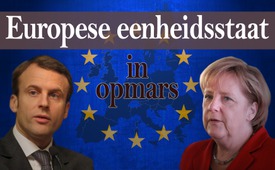 Europese eenheidsstaat in opmars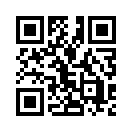 Nee, het is geen geheim. Europa moet fundamenteel worden “vernieuwd” en de visie van een Europese landen-bond, georganiseerd zoals de verenigde staten van Amerika,  moet werkelijkheid worden. De oprichters van de Europese Unie (EU), politici, ontwierpen dit plan na de Tweede Wereldoorlog: ze wilden toen al een geheel 
“ Verenigde Staten van Europa” scheppen.Nee, het is geen geheim. Europa moet fundamenteel worden “vernieuwd” en de visie van een Europese landen-bond, georganiseerd zoals de verenigde staten van Amerika,  moet werkelijkheid worden. De oprichters van de Europese Unie (EU), politici, ontwierpen dit plan na de Tweede Wereldoorlog: ze wilden toen al een geheel 
“ Verenigde Staten van Europa” scheppen. Het project, met een kleine Europese regering en een tweede kamer voor de controle ervan, lag al in 1953 klaar op tafel voor de uitvoering. Omdat Frankrijk echter op het beslissende moment dit plan voor een centralistisch Europa blokkeerde, moest de EU eerst genoegen nemen met het invoeren van een Douane Unie. De visie voor een verenigd Europa was zeker niet van tafel geveegd en werd in de daarop volgende tijd hardnekkig nagestreefd door zogenaamde “Europa Politici”. Op 15 september 2010 stichtten leden van het Europese Parlement de “Spinelli-Groep”. Deze is genoemd naar Altiero Spinelli (1907-1986), een historisch voorbereidend denker van de Europese eenheidsstaat. Tot de oprichters van de “Spirelli-Groep” behoren speciaal de Belgische politicus Guy Verhofstadt, sinds 2009 lid van het Europese Parlement, evenals Daniel Cohn-Bendit, een Duits-Franse politicus van de coalitie 90/De Groenen.
In een interview met het Duitse weekblad “Zeit Online” van 6 juni 2017 zei Verhofstadt dat de Europese Commissie, die ten onrechte wordt gezien als de Europese regering, zou moeten worden afgeschaft. Er zou “een kleine Europese regering nodig zijn, bestaande uit 12 tot 15 mensen”. "Men zou moeten breken met het domme idee dat ieder land een vertegenwoordiger in zo’n regering moet hebben", aldus Verhofstadt.

Maar nu wordt een nieuwe ster zichtbaar aan de Europa-hemel, die zich vooral uitgeeft als 'toegewijde' Europa politicus: de Franse president Emmanuel Macron. Bij al zijn toespraken na zijn verkiezing bevond zich, zeer opmerkelijk, naast de Franse ook een Europese vlag in het beeld. Kla.tv berichtte al over de ontwikkeling van Macron in meerdere uitzendingen.
[ingelast: www.kla.tv/10325 (D), www.kla.tv11077] 

In juli 2017 ontmoette Macron Merkel in Berlijn: beide verkondigden toen een gezamenlijk programma voor de hervormingen in de EU en de Eurozone. Onder omstandigheden moet men ook bereid zijn om 'bestaande verdragen te veranderen’. 
Op 29 augustus kondigde Macron aan, nieuwe voorstellen te willen doen na de regeringsverkiezingen in Duitsland, 'om ons Europa te doen herleven'. Op 26 september verklaarde hij aan de Sorbonne universiteit in Parijs, hoe hij zich de toekomst van de EU voorstelt. Volgens de opvatting van Franse media gebeurde dit niet toevallig slechts twee dagen na de Duitse verkiezingen. Daarmee geeft Macron de nieuwe Duitse regeringscoalitie als het ware zijn voorstellen voor de toekomstige EU  en rekent hij daarbij op de steun van Merkel. 

 Samengevat volgen de belangrijkste punten van zijn toespraak, die ongetwijfeld  het idee voor de bespoediging van een centraal bestuurd Europa ondersteunen. 

- Tot aan het begin van het komende decennium moet er in de EU een “gezamenlijke (militaire) interventiemacht” zijn, een gezamenlijk verdedigingsbudget en een gezamenlijke doctrine voor militaire inzetten. 
- Er moet een “Europees Openbaar Ministerie” worden geschapen, om de strijd tegen het terrorisme te versterken. 
- Een “Europese asielinstantie” moet in het leven worden geroepen, om sneller te kunnen beslissen over de aanvragen van de vluchtelingen. 
- Geleidelijk moet een Europese grenspolitie worden opgebouwd ter bescherming van de buitengrenzen.
- Ook de geheime diensten moeten nauwer samenwerken en een Europese academie voor geheime diensten moet worden overwogen.
- Bovendien stelt Macron een Europese bescherming voor de bevolking voor, om de EU beter te wapenen tegen natuurcatastrofen. 
- De Eurozone met 19 landen moet een eigen budget krijgen en een minister van financiën. 
- Voor de milieubescherming heeft de EU een CO2 belasting nodig en een hervorming van de Europese handel met kooldioxide–vervuilingsrechten. Een prijs die lager is dan 25 tot 30 Euro per ton CO2 is niet voldoende. Momenteel ligt de prijs op de beurs ongeveer op 7 Euro. 

Tot zover de belangrijkste basis ideeën van Macron voor de toekomst van Europa. Kort gezegd: de beslissingsbevoegdheden van de afzonderlijke lidstaten moeten sterk beperkt worden, respectievelijk worden overgedragen aan slechts enkele personen van een centraal geleide Europese regering. Omdat echter voor fundamentele hervormingen in de EU steeds alle lidstaten moeten toestemmen en EU-verdragen alleen eenstemmig kunnen worden veranderd, moet ervan worden uitgegaan, dat “onze Europese politici” geen enkel middel – legaal of illegaal – zullen ontzien, om hun visie voor een Europese eenheidsstaat door te zetten. Allicht zullen ze dat op dezelfde manier doen, zoals bij de zogenaamde “EURO-reddingspakketten” 
Ingelast: www.kla.tv/2560 (D), www.kla.tv/6637 (D), www.kla.tv/10723 (D)

Waarheen dit bijna onvermijdelijk moet leiden, toont het voorbeeld van de Verenigde Staten van Amerika, de “Grote Broer”. Ter wille van hun nationale veiligheid, en zoals zij grootmoedig beweren 'internationale veiligheid', hebben alle Amerikaanse regeringen ten onrechte aanspraak gemaakt op bijna onbeperkte rechten. Ontelbare voorbeelden in hun geschiedenis getuigen ervan, hoe een centraal geleide regering niet alleen burgerrechten in eigen land beknot, maar zich bovendien ook  aanmatigen  'in naam van de democratie', zich massaal te mengen in de belangen van andere staten, wat onuitspreekbaar leed tot gevolg had en nog altijd heeft. 
Kijkt u naar het machtsmisbruik van de VS aan de hand van de ingelaste uitzendingen.door ddBronnen:www.kla.tv/4911(D)( US-amerikanische Verschwörungstheorien zum Filmstopp „Das Interview") 
www.kla.tv/7046(D)  (Die modernen „Demokratisierungs“-Kriege durchschaut – „Nie wieder Krieg!“ (kurze Version))
www.kla.tv/8128(D)(Die USA führen Invasionskriege im Namen der Terrorbekämpfung)
www.kla.tv/9117( Moderne democratiseringsoorlogen onder de loep
www.kla.tv/8676(D) (Die NATO-Verschwörung – Vergleich 9/11 mit der Einkreisungspolitik gegen Russland)
www.kla.tv/9080(219 Amerikaanse oorlogen , een vergelijking met Rusland, China, Iran en Duitsland)
www.kla.tv/9122(D)( US-amerikanische Kriegstreiberpolitik im Syrienkonflikt immer offensichtlicher)
www.kla.tv/10183(D)( US-„Assad-Jäger“ im Selbstspiegel: Ablenkungsmanöver von den US-Verbrechen) 
www.kla.tv/11095(18de herdenkingsdag van de NAVO-aanval op Joegoslavië, een onuitsprekelijk leed en niet verwerkte schuld!
www.kla.tv/10570( Oorlogsleugens bij Amerikaanse presidenten gaan ongehinderd verder) 
www.kla.tv/10352(D)( Nordkorea – was es heißt, die USA vor der „Haustür“ zu haben + Film „Korea – Verbrechen im vergessenen Krieg“)
www.kla.tv/10398(D) (Vogel friss oder stirb - die eiserne Hand der US-Finanzoligarchie am Beispiel Venezuelas) 
www.kla.tv/10807(Evo Morales „De wereldbevolking moet nadenken over het Amerikaanse imperialisme)
www.kla.tv/10940( Amerikaanse wapenindustrie: drijvende kracht achter Amerikaanse buitenlandse politiek)
www.kla.tv/10823(D)( Nordkoreakonflikt – „Der Verzicht auf Atomwaffen rächt sich“)
www.kla.tv/11109(De NAVO in de Baltische landen „Het zou het begin kunnen zijn van iets GROTERS …“)
www.kla.tv/10965(D)( Koalition gegen US-Militärbasen im Ausland) 
www.kla.tv/10976(D)(Die USA im Diktaturenspiegel)
www.kla.tv/11084(D) (9/11 – Startschuss für gezieltes Terrormanagement?)Dit zou u ook kunnen interesseren:#EU - www.kla.tv/EU-nlKla.TV – Het andere nieuws ... vrij – onafhankelijk – ongecensureerd ...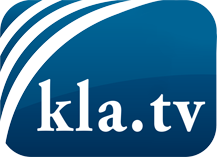 wat de media niet zouden moeten verzwijgen ...zelden gehoord van het volk, voor het volk ...nieuwsupdate elke 3 dagen vanaf 19:45 uur op www.kla.tv/nlHet is de moeite waard om het bij te houden!Gratis abonnement nieuwsbrief 2-wekelijks per E-Mail
verkrijgt u op: www.kla.tv/abo-nlKennisgeving:Tegenstemmen worden helaas steeds weer gecensureerd en onderdrukt. Zolang wij niet volgens de belangen en ideologieën van de kartelmedia journalistiek bedrijven, moeten wij er elk moment op bedacht zijn, dat er voorwendselen zullen worden gezocht om Kla.TV te blokkeren of te benadelen.Verbindt u daarom vandaag nog internetonafhankelijk met het netwerk!
Klickt u hier: www.kla.tv/vernetzung&lang=nlLicence:    Creative Commons-Licentie met naamgeving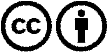 Verspreiding en herbewerking is met naamgeving gewenst! Het materiaal mag echter niet uit de context gehaald gepresenteerd worden.
Met openbaar geld (GEZ, ...) gefinancierde instituties is het gebruik hiervan zonder overleg verboden.Schendingen kunnen strafrechtelijk vervolgd worden.